WILSON SCHOOL APPLICATION FOR EMPLOYMENT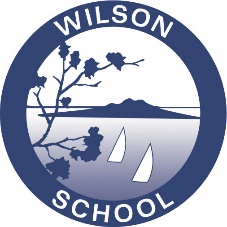 IMPORTANT NOTES FOR APPLICANTThank you for applying for a position with our school.  Please fully complete this form personally. First, read it through, then answer all questions and make sure you sign and date where indicated on the last page. Attach a current curriculum vitae (CV) containing any additional information, if necessary.Copies only of qualification certificates should be attached. If successful in your application you will be required to provide the originals as proof of qualifications. If you are selected for an interview you may bring whānau/support people at your own expense. Please advise if this is your intention. Failure to complete this application and answer all questions truthfully may result in any offer of employment being withdrawn or appointment being terminated, if any information is later found to be false. All applicants are required to give consent to a Police vet. a)  Applicants may not be employed as a children’s worker if they have been convicted of a specified offence listed in Schedule 2 of the Children’s Act 2014, unless they obtain an exemption. The Criminal Records (Clean Slate) Act 2004 will not apply to these specified offences and these offences will be included in your Police vetting results.  b)  The Clean Slate Act provides certain convictions do not have to be disclosed providing:you have not committed any offence within 7 consecutive years of being sentenced for the offence you did not serve a custodial sentence at any timethe offence was neither a specified offence under the Clean Slate Act 2004 nor a specified offence under the Children’s Act 2014 you have paid any fines or costs c) 	Please note that you are not obliged to disclose convictions if you meet the above conditions but can do so if you wish. If you are uncertain as to whether you are eligible contact the Ministry of Justice.Shortlisted applicants being interviewed will need to provide originals of both a primary identity document (e.g., passport) and a secondary identity document (e.g., New Zealand driver license).  A list of acceptable primary and secondary documents is available in the last sections of the Children’s Regulations 2015.This information will be held by the employer. For the successful candidate, this document will be held on their personal file, otherwise the information provided will be securely destroyed after 30 days. You may access it in accordance with the provisions of The Privacy Act 2020.APPLICATION FOR EMPLOYMENTPosition applied for:                                      									 Tick oneBirth name (if applicable)Are you known by any other name(s)? (if yes please provide below)	Yes    No Full postal addressEmail addressContact telephone numbersIdentity Verification, Criminal Record and Right to WorkPlease tick the appropriate boxes: Educational QualificationsEmployment History Please list your work experience for the last five years beginning with your most recent position. Please include months as well as years worked and explain any gaps in employment.  If you were self-employed, give details. Referees 	Please provide the names of three people who could act as referees for you. One of these should be your current or most recent employer. Please indicate which referee is your current/previous employer in the table below. Signature __________________________________         Date Note:	If completing this electronically a hard copy (signed) must be provided.Mr Mrs Ms Miss Or other preferred title: Surname/Family name		Surname/Family name		First names (in full)Personal:Business:Immigration information Are you a New Zealand citizen?                                                                       Yes       No If not, do you have resident status, or                                                               Yes       No A current work permit                                                                                        Yes       No Have you ever had a criminal conviction?                                                         Yes      No If “Yes” please detail:  (A board may not employ or engage a children’s worker who has been convicted of an offence specified in Schedule 2 of the  Children’s Act 2014. The Clean Slate Act does not apply to schedule 2 offences.)Have you ever received a police diversion for an offence?                               Yes       No If “Yes”’ please detail: Have you ever been discharged without conviction for an offence?                 Yes       No If “Yes” please detail:Do you have a current New Zealand driver’s licence?                                       Yes      No Have you ever been convicted of a driving offence which resulted in                Yes      No temporary or permanent loss of licence, or imprisonment? If “Yes”’ please detail: Are you awaiting sentencing, or do you have charges pending?                       Yes       No If “Yes”’ please state the nature of the conviction/cases pending: In addition to other information provided are there any other factors                Yes       No that we should know to assess your suitability for appointment and your ability to do the job? If “Yes”, please detail: Have you ever been the subject of any concerns involving child safety?         Yes       No If “Yes” please detail:Are you aware of any injury or medical condition that could impact                 Yes       No on your ability to perform this job effectively? If “Yes”, please detailFor teaching/principal positions: Do you hold a current practising certificate from the Teaching Council            Yes       No of Aotearoa New Zealand?                                                                                                         Please enter your registration number: NameLocationNumber of years completedHighest Qualification GainedSecondary SchoolUniversityOtherPeriod worked(please specify the start and end dates)Start date                 End datePeriod worked(please specify the start and end dates)Start date                 End datePeriod worked(please specify the start and end dates)Start date                 End dateEmployer’s name(or reason for gap in employment)Position heldReason for leaving  totototototoNameOrganisation Position/RelationshipPhone NumberEmail AddressAuthority to approach other refereesI authorise the Board, or nominated representative, to approach persons other than the referees whose names I have supplied, to gather information related to my suitability for appointment to the position.Yes       No I certify that:The information I have supplied in this application is true and correct. I confirm in terms of The Privacy Act 2020 that I have authorised access to referees. I know of no reason why I would not be suitable to work with children/young people.I understand that if I have supplied incorrect or misleading information, or have omitted any important information, I may be disqualified from appointment, or if appointed, may be liable to be dismissed.I have attached a copy of my cover letter and CV (email to office@wilson.school.nz).